CREATIVE ARTS SEMESTER 2 2023 COURSE OUTLINE 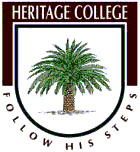 Lesson Schedule: Monday Lesson 6/7, Thursday Lesson 4/5Teacher: Kirsty Palmer Lesson Topics and Assessment Tasks Lesson Topics and Assessment Tasks Lesson Topics and Assessment Tasks Lesson Topics and Assessment Tasks Lesson Topics and Assessment TasksTerm 2 Week 8- Term 3 week 4Skill DevelopmentSkill DevelopmentSkill DevelopmentSkill DevelopmentTerm 2 Week 8- Term 3 week 43 Skills and Folio3 Skills and Folio3 Skills and Folio3 Skills and FolioTerm 3 week 5-8InvestigationInvestigationInvestigationInvestigationTerm 3 week 9-Term 4 week 6ProductProductProductProductTerm 3 week 9-Term 4 week 61 creative arts product and documentation1 creative arts product and documentation1 creative arts product and documentation1 creative arts product and documentationAssessment TasksAssessment TasksAssessment TasksAssessment TasksSkill Development FolioSkill Development FolioTerm 3 week 430%InvestigationInvestigationTerm 3 week 830%ProductProductTerm 4 week 640%